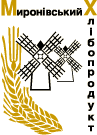 PRESS RELEASE09 June 2015, Kyiv, UkraineMHP S.A.Ukraine-Russia Assets DealMHP S.A. (LSE:MHPC), one of the leading agro-industrial companies in Ukraine, focusing on the production of poultry and cultivation of grain, today announces that yesterday on 08 June, 2015, it finalized an agreement to swap its grain growing assets “VoronezhAgro” in Voronezh region in the Russian Federation, with “Agrocultura” in Lviv, Ternopil and Ivano-Frankivsk regions, Ukraine. The deal is a pure swap of assets with no cash adjustments and is based on equal working capital.Details about the assets:“VoronezhAgro”  - 40,000 ha of land; 150,000 tonnes of grain storage capacities.“Agrocultura” – 60,000 ha of land; 90,000 tonnes of grain storage capacities.In the line with MHP business strategy, the Company will continue gradually expanding its land bank in Ukraine up to 500.000 ha in the nearest future.For Investor Relations enquiries, please contact:Anastasia Sobotiuk (Kyiv)	   	  +38 044 207 99 58 	             a.sobotyuk@mhp.com.ua